Программа «Здоровье»МБОУ «Краснолипьевская школа»на 2021-2026 годыКраснолипье-2021Аналитическая справка Здоровье – самая большая для человека ценность.  Чтобы вырастить жизнелюбивого и здорового человека, необходим особый образ жизни – здоровый.При воспитании здорового образа жизни, педагогический коллектив нашей школы работает по многим направлениям по формированию здорового образа жизни: с учащимися регулярно проводятся  беседы по технике безопасности в различных ситуациях, беседы, тренинги, игры по формированию здорового образа жизни и отказу от вредных  привычек, учащиеся вовлекаются в спортивные кружки, секции. Проводятся конкурсы рисунков «За здоровый образ жизни!», смотры-конкурсы агитбригад, плакатов «Твоё сознание»; реализуется программа «Школьное молоко».В классных комнатах соблюдается режим проветривания, постоянно контролируется санитарно – гигиеническое состояние. Осуществляя план физкультурно-оздоровительной и спортивно-массовой работы, учителем физической культуры проводятся беседы о режиме дня школьников, значении оздоровительных мероприятий для укрепления растущего организма. С физоргами классов разучен комплекс физкультминуток,  которые проводятся на общеобразовательных предметах. Большую роль в реализации плана физкультурно-оздоровительной работы и пропаганде здорового образа жизни играют спортивные кружки и секции (Спортивный клуб «Лидер», «Волейбол», «Футбол» и др.). Кружками и секциями охвачено более 80% обучающихся.  Учащиеся нашей школы принимают участие в различных соревнованиях и показывают следующие результаты:Пояснительная записка Все здоровые люди любят жизнь.Лукреций Тит Кар.      Критическое ухудшение здоровья детей и подростков, всего населения – одна из основных проблем современной системы образования. Сложившаяся ситуация является следствием влияния многих неблагоприятных социально-экономических факторов, итогом нерешенных педагогических проблем в области сохранения и укрепления здоровья школьников, педагогов, родителей.       Одной из причин такой ситуации является то, что в последние годы с экранов телевидения демонстрируется пьянство, насилие, разврат, «герои» фильмов употребляют наркотики. Негативные телепередачи, видеофильмы, свободный доступ в приобретении табачных изделий, наркотиков, алкогольных напитков губительно влияет на здоровье учащихся, на межличностные отношения в семье, на улице, в школе.      В последние десятилетия для России употребление несовершеннолетними и молодежью алкоголя, наркотических средств и других  психоактивных веществ превратилось в проблему, представляющую серьезную угрозу населению, экономике страны, социальной сфере и правопорядку. Как всякая глобальная проблема она не может не стать содержанием современных образовательных программ. Даже самая дружная и благоприятная школьная семья не может существовать в отрыве от социальной действительности, для которой распространение наркотиков в среде молодежи и подростков все более и более становится нормой. Детей нельзя оградить от наркотиков, но научить их сознательно отказываться от наркотиков можно и нужно. Поэтому в рамках  воспитательной системы школы обязательно предусмотрены программы по формированию здорового образа жизни. Воспитание у ребенка готовности избежать приобщения к одурманиванию невозможно без осознания им личностной ценности здоровья, важности и необходимости соблюдения законов здорового образа жизни, овладения приемами и навыками сохранения и укрепления своего организма, формирования устойчиво-негативного личностного отношения к табаку, алкоголю, наркотическим веществам.                 Все вышеназванные факторы и многие другие приводят к тому, что на сегодняшний день только одного из десяти школьников можно признать вполне здоровым. Следовательно, бесспорна необходимость и приоритетность существования  программ, направленных на воспитание элементарной культуры отношения к своему здоровью, формированию потребности умения и решимости беречь своё здоровье.             Установка на здоровый образ жизни, как известно, не появляется у человека сама собой, а формируется в результате определенного педагогического воздействия, сущность которого состоит в обучении здоровью с самого раннего возраста.              Коллектив МБОУ «Краснолипьевская школа», уделяя большое внимание в своей образовательной деятельности здоровью учащихся, пришел к необходимости  применения здоровьесберегающих технологий в организации образовательного процесса, и разработал программу, способствующую созданию оптимальных условий для сохранения и укрепления здоровья участников образовательного процесса.2. Цели, задачи.Цель программы: создание оптимальных условий для сохранения и укрепления здоровья, формирование здорового образа жизни участников образовательного процесса. Задачи: - внедрение в образовательный процесс здоровьесберегающих технологий;- воспитание у педагогов и учащихся сознательного отношения к своему здоровью и здоровому образу жизни;- формирование у педагогов и обучающихся основ теоретических знаний и практических умений, относящихся к физическим возможностям человека и его здоровью;- непрерывное профессиональное самообразование, накопление банка данных по методологической, диагностической деятельности физкультурно-оздоровительной направленности;- пропаганда здорового образа жизни, формирование отношения к своему здоровью и здоровью окружающих как к важнейшей социальной ценности;- формирование культуры здорового питания;-  изменение ценностного отношения к вредным привычкам и формирование личной ответственности за свое поведение;- повышение уровня правовых знаний, касающихся ответственности несовершеннолетних и их родителей за хранение, распространение и применение наркотических и психотропных веществ;- обучение умению противостоять разрушительным для здоровья формам поведения.3. Основные направления.       Диагностическая деятельность;       Спортивно-оздоровительная деятельность;       Профилактика заболеваний у учащихся. Комплексное оздоровление  детей;       Здоровое питание школьников;       Профилактика наркомании, табакокурения, алкоголизма;       Работа с  педагогическим коллективом, родителями по пропаганде здорового образа жизни в семье.4.Концептуальные  положения программы:      Здоровье – главная жизненная ценность. Забота о здоровье необходима и больному, и здоровому человеку.Валеологический подход. Триединый принцип валеологии: формирование, сохранение и укрепление здоровья индивида на основе использования всех позитивных факторов. Принцип здорового образа жизни – соблюдение санитарно-гигиенического режима.Педагогизация окружающей среды: организация целесообразного здоровьесберегающего пространства.Принцип природосообразразности: учет и использование физиологических возможностей организма ребенка в соответствии с возрастным развитием, дифференцированный и индивидуальный подход к ребенку.Разнообразие методов и средств физического воспитания.Использование оздоровительных сил природы, закаливание.Принцип саморегуляции; «чтобы быть здоровым, нужны собственные усилия, постоянные и значительные».5.Ожидаемый результат       Использование  в образовательном процессе здоровьесберегающих технологий;       сознательное отношение личности к своему здоровью и здоровому образу жизни, отказ от вредных привычек, исключение употребления ПАВ;       наличие у обучающихся основ теоретических знаний и практических умений, относящихся к физическим возможностям человека и его здоровью;       повышение общей культуры в направлении сохранения и развития физического здоровья;       повышение уровня общей физической активности;       наличие  банка данных по методологической, диагностической   деятельности физкультурно-оздоровительной направленности;       сформированность позитивного образа «Я» подростков, что существенно снизит конфликтность и расширит социальные связи детей. Участники программы: обучающиеся; ученическое самоуправление; родители; педагоги; директор школы; и.о.заместителя директора по ВР,  учителя-предметники ( ОБЖ, биология, физическая культура); классные руководители. Педагогические средства:  Пакет диагностик состояния психологического здоровья учащихся. Анкета выявления склонности к вредным привычкам. Методические рекомендации классным руководителям. Программа учебных предметов в (ОБЖ, физическая культура). Программа  «Здоровье». План системы мероприятий по укреплению здоровья обучающихся. Программа летнего оздоровительного сезона.Целевая комплексная программа «Здоровый образ жизни»Организация физкультурно – оздоровительной и спортивно – массовой работы ПЛАН СПОРТИВНО-ОЗДОРОВИТЕЛЬНОЙ РАБОТЫГРАФИК РАБОТЫ МНОГОФУНКЦИОНАЛЬНОЙ  СПОРТИВНОЙ ПЛОЩАДКИ «ЮНИОР»Принятапедагогическим советомМБОУ «Краснолипьевская школа»от 31.08.2021 гПротокол № 1Утверждена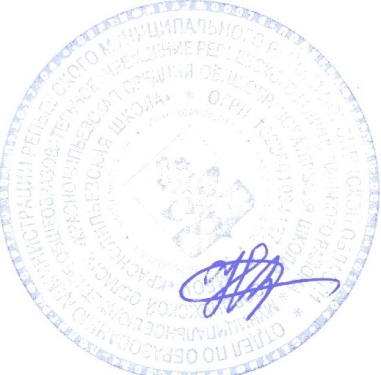 МБОУ «Краснолипьевская школа»Директор школы__________                          /Зубцова Н.И./№СоревнованияДата проведенияРезультат1Спартакиада молодёжи Репьёвского муниципального района допризывного возраста20182 место2Спартакиада молодёжи Репьёвского муниципального района допризывного возраста20191 место3Спартакиада молодёжи Репьёвского муниципального района допризывного возраста20202  место4Спартакиада молодёжи Репьёвского муниципального района допризывного возраста20212  местоНаправление деятельностиЗадачиСроки исполненияОжидаемые результатыДиагностическая деятельность.Изучить состояние здоровья учащихся, образ жизни учащихся. Выявить нарушения здоровья, наличие вредных привычек. Создать банк данных.Поиск наиболее оптимальных средств сохранения и укрепления здоровья.Сентябрь, ежегодноПолучение картины состояния физического здоровья детей, оптимизация форм работы.Спортивно-оздоровительная деятельность.Укрепить  здоровье, содействовать нормальному физическому развитию через урочную и внеурочную спортивную деятельность.Вовлечь всех учащихся в спортивно-оздоровительную деятельностьЕжегодно, на всех ступеняхПриобщение учащихся к различным видам спорта. Спорт – норма жизни.Формирование отношения к здоровому образу жизни.Профилактика заболеваний у учащихся. Комплексное оздоровление детей Выявить состояние здоровья через профилактические осмотры. Осуществлять коррекцию здоровья в условиях образовательного учрежденияЕжегодно, на всех ступеняхФормирование физически развитой и здоровой личности.Здоровое питание школьников.Улучшить питание детей в школьной столовой, т.е.  использовать разнообразное  меню, витаминизация, нормы, калорийность. Программа «Школьное молоко». Беседы о правильном питанииЕжегодно, на всех ступеняхУменьшение заболеваний среди учащихся.Профилактика наркомании, табакокурения, алкоголизма.Воспитание негативного отношения к вредным привычкам. Проведение мероприятий, направленных на пропаганду ЗОЖ.Ежегодно, на всех ступеняхФормирование у школьников потребности вести здоровый образ жизни.Работа с педагогическим коллективом, родителями по пропаганде здорового образа жизни в семье.Организовать клуб «Здоровье» среди педколлектива с целью формирования единого воспитательного пространства.Формировать  у школьников  и их родителей потребности вести здоровый образ жизни.Ежегодно, на всех ступеняхОбеспечение плодотворного и полноценного сотрудничества с родителями в учебно-воспитательном процессе. Создание единого воспитательного пространства «родители - дети - учителя».№п.пСодержание работыСрокиОтветственные1. Физкультурно-оздоровительная и спортивно-массовая работа: оздоровительные мероприятия в режиме дня уч-ся:1. Физкультурно-оздоровительная и спортивно-массовая работа: оздоровительные мероприятия в режиме дня уч-ся:1. Физкультурно-оздоровительная и спортивно-массовая работа: оздоровительные мероприятия в режиме дня уч-ся:1. Физкультурно-оздоровительная и спортивно-массовая работа: оздоровительные мероприятия в режиме дня уч-ся:1.1.Обсудить и провести беседу о режиме дня школьника и значении оздоровительных мероприятий для укрепления организма;  СентябрьУчитель физкультуры1.2.Проводить физкультминутки на общеобразовательных предметах в 1-11 классах.Ежедневно  Физорги классов1.3.Проведение утренней зарядкиЕжедневноФизорги классов2. Агитация и пропаганда физкультуры и спорта.2. Агитация и пропаганда физкультуры и спорта.2. Агитация и пропаганда физкультуры и спорта.2. Агитация и пропаганда физкультуры и спорта.2.1.Оформить стенд «Рекорды школы»сентябрьУчитель физкультуры2.2Оформить стенд лучшие спортсмены школыоктябрьУчитель физкультуры2.3.Успехи школы в районной спартакиаде.В течение годаУчитель физкультуры3. Подготовка физкультурного актива:3. Подготовка физкультурного актива:3. Подготовка физкультурного актива:3. Подготовка физкультурного актива:3.1.Назначить новый состав совета физкультуры.СентябрьУчитель физкультуры3.2.Совещание актива по проведению спортивных праздников и дней здоровья.1 раз в четвертьИ.о.зам. директора по ВРУчитель физкультуры4. Работа с родителями учащихся и членами коллектива:4. Работа с родителями учащихся и членами коллектива:4. Работа с родителями учащихся и членами коллектива:4. Работа с родителями учащихся и членами коллектива:4.1.Привлечение к организации школьных соревнований родителейВ течение годаКлассные  руководители, учитель физкультуры4.2.Участие команд учителей в соревнованиях по волейболу, теннису, баскетболу и мини-футболу.В течение годаУчитель физкультуры№Содержание работыСроки исполненияОтветственные1.Организация медосмотра учащихсяСентябрьДирекция2.Организация работы органа детского самоуправления – Адмиралтейства здоровья и спорта. Планирование спортивных мероприятий на уч.год.СентябрьИ.о.зам. директора по ВР3.Участие в круглогодичной муниципальной спартакиаде школьников:ФутболЛегкая атлетикаМини футболЛаптаЛыжиВолейболАрмрестлингШахматы, шашкиВ течение годаСентябрьСентябрь, майОктябрь, майОктябрь, апрельДекабрьМартСентябрь, апрельНоябрьУчителя физической культуры4.Обновление спортивного стенда1 четвертьИ.о.зам. директора по ВР5.Проведение Дня физкультурника Сентябрь И.о.зам. директора по ВР6.Участие учащихся в муниципальных спортивных мероприятиях в рамках Дня физкультурникаСентябрь Учителя физической культуры7.Благоустройство территории стадиона, многофункциональной площадки и всех спортивных объектов на территории ОУ1,4 четвертьДирекция8.Участие в муниципальной акции, региональной акции  « Здоровый образ жизни», «Мой выбор – здоровое будущее!» В течение  годаКлассные руководителиИ.о.зам. директора по ВР9.Участие во  Всероссийской акции «Спорт вместо наркотиков» в рамках спортивного праздника «Кросс нации»СентябрьИ.о.зам. директора по ВРУчителя физической культуры10.Организация внутришкольных соревнований:- по волейболу, пионерболу- по настольному теннису- по шахматам и шашкам- по футболу- по армрестлингуВ течение годаУчителя физической культуры11.Организация и проведение мероприятий на катке:- «Веселые ледовые старты»;- Стрит-хоккей;- Игры в хоккей;- «Зимний танцпол»;- «День здоровья на катке»;- «День резвых коньков»Декабрь-февральУчителя физической культурыИ.о.зам. директора по ВР12.Проведение спортивного соревнования «Лыжня »Январь, ежегодноУчителя физической культуры13.Участие в спортивном  празднике «Репьевская лыжня»Январь, ежегодноУчителя физической культуры14.Организация спортивных конкурсов и соревнований: - «Рыцарский турнир» (1-4 кл.)- «Олимпийский лабиринт» (5-7 кл.)ФевральУчителя физической культуры15.Организация и участие учащихся в месячнике «Молодежь за здоровый образ жизни!»Ноябрь И.о.зам. директора по ВР16.Проведение Дня гражданской обороны По графикуУчитель ОБЖ17.Проведение военно-спортивной игры «Арсенал»Участие в проведении районной ВСИ «Победа»ФевральАпрельУчителя ОБЖ и физкультуры18.Участие в сдаче норм ГТОПо графикуУчителя физической культуры19.Участие в районных праздниках и турнирах В течение учебного годаИ.о.зам. директора по ВР20.Организация походов по родному краю учащихся 1-11 классовМайКлассные руководители21.Организация работы учащихся 8-11 классов на спортплощадкахМай, июньДирекция22.Спортивные соревнования по программе «Президентские состязания».Сентябрь, майУчителя физической культуры23.Участие в работе районного военно-спортивного лагеря «Перевал»ИюльУчитель физкультуры24.Участие в районном смотре-конкурсе «Шахматный всеобуч»В течение годаУчитель, преподающий шахматы25.Организация спортивного часа в детском садуВ течение годаВоспитатели детского сада26.Организация и проведение физкультпауз и физкультминуток в 1-7 классах во время уроковВ течение годаУчителя-предметники27.Организация и проведение подвижных игр на свежем воздухе в 1-4 классахВ течение годаУчителя начальных классов28.Совместные спортивные мероприятия с образовательными учреждениями района:- товарищеский матч по футболу- товарищеская встреча по мини футболу- товарищеская встреча волейболистов-игра в лапту- игра в настольный теннис- товарищеский матч по хоккеюВ течение годаОктябрь, апрельЯнварь, февральУчителя физической культуры29.Проведение ЕЧКР по формированию здорового и безопасного образа жизни:«Урок безопасности».СентябрьКлассные руководители№ЗанятияФИО руководителяКлассДень неделиВремя1Уроки физической культурыУчителя физической культуры1-11Понедельник-суббота08.30-14.102Свободные игрыДежурный по площадке1-4Понедельник-суббота14.10-15.303Свободные игрыДежурный по площадке5-7Понедельник -суббота15.30-17.004Свободные игрыДежурный по площадке8-11Понедельник -суббота17.00-19.00